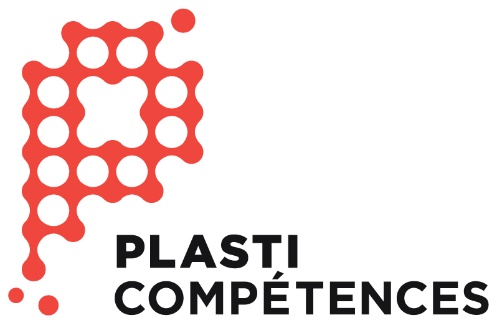 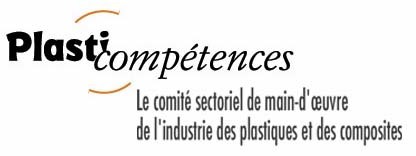 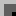 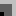 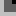 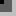 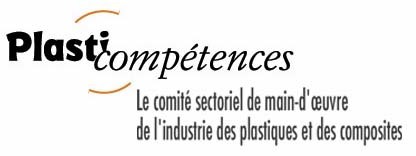 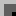 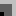 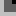 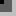 Fonction de travail :Rôles et responsabilités :SOUS-TÂCHESSOUS-TÂCHESSOUS-TÂCHESCONNAISSANCES
THÉORIQUESCONNAISSANCES
PRATIQUESCRITÈRES DE PERFORMANCECRITÈRES DE PERFORMANCECRITÈRES DE PERFORMANCETÂCHE 1 : Préparer le matériel et les outils pour la productionTÂCHE 1 : Préparer le matériel et les outils pour la productionTÂCHE 1 : Préparer le matériel et les outils pour la productionTÂCHE 1 : Préparer le matériel et les outils pour la productionTÂCHE 1 : Préparer le matériel et les outils pour la productionTÂCHE 1 : Préparer le matériel et les outils pour la productionTÂCHE 1 : Préparer le matériel et les outils pour la productionTÂCHE 1 : Préparer le matériel et les outils pour la production1.1 Préparer son travail1.1 Préparer son travail1.1 Préparer son travailConnaissance de base du système 
de planification interneInstructions de travail :
– bon de commande
– tableau de production
– planification informatisée
– production en continuCommunication verbale (notions de communication)Connaissance des règles de santé et de sécurité, et des normes environnementalesCaractéristiques et modes d’utilisation des équipements de protection individuelleCaractéristiques et techniques d’utilisation des outils à main Caractéristiques et emplacement du matériel : matières, boîtes, étiquettes, etc.Produits de nettoyage et de lubrificationSIMDUT Consultation et compréhension des instructions de travailCompréhension du système de base pour la planification interneDéfinition des défauts de fabricationPort adéquat des équipements de protection individuelleUtilisation adéquate des équipements de sécuritéSélection du matériel nécessaireÉvaluation de l’état de l’outillageEntretien et nettoyage des outilsRemplacement du matériel défectueux, si nécessaireIdentification claire du travail à effectuerRespect des règles et des procédures de santé et de sécurité établiesRespect des directives de travailChoix approprié des outils et du matérielIdentification claire du travail à effectuerRespect des règles et des procédures de santé et de sécurité établiesRespect des directives de travailChoix approprié des outils et du matérielIdentification claire du travail à effectuerRespect des règles et des procédures de santé et de sécurité établiesRespect des directives de travailChoix approprié des outils et du matériel1.2 Préparer les matières premières en vue du thermoformage1.2 Préparer les matières premières en vue du thermoformage1.2 Préparer les matières premières en vue du thermoformageMéthodes de contrôle visuel de la qualité de la matière premièreRègles de santé et de sécurité (travail répétitif)Procédures de suivi interne pour la gestion de l’inventaire des matières premièresConnaissances de base dans la plasturgie et la matière première dans un processus de thermoformageApplication des méthodes de contrôle visuel de la qualitéApplication des règles de santé et de sécuritéSignalement des non-conformitésExactitude des calculsRespect des méthodes d’inspection visuelle sur la détection de défauts apparentsRespect des règles de santé et de sécurité en lien avec l’ergonomie et le travail répétitifAlimentation appropriée des postes de travail pour éviter des ruptures de stockRespect des méthodes d’inspection visuelle sur la détection de défauts apparentsRespect des règles de santé et de sécurité en lien avec l’ergonomie et le travail répétitifAlimentation appropriée des postes de travail pour éviter des ruptures de stockRespect des méthodes d’inspection visuelle sur la détection de défauts apparentsRespect des règles de santé et de sécurité en lien avec l’ergonomie et le travail répétitifAlimentation appropriée des postes de travail pour éviter des ruptures de stock1.3 Préparer l’équipement de thermoformage1.3 Préparer l’équipement de thermoformage1.3 Préparer l’équipement de thermoformageÉtapes de l’inspection et préparation des moulesÉtapes du montage et démontage des moulesFonctions de base des périphériques utilisés dans le moulage (installation, ajustement, démontage)Connaissances des mesures de sécurité liées aux circuits (électriques et pneumatiques)Reconnaissance des étapes d’inspection des moulesReconnaissance des étapes du cycle du moulageApplication des procédures d’utilisation des périphériquesApplication des mesures de sécurité en électricité et pneumatique Respect des directives de travailRespect des modes d’opération de l’équipementIdentification hâtive des problèmesRespect des directives de travailRespect des modes d’opération de l’équipementIdentification hâtive des problèmesRespect des directives de travailRespect des modes d’opération de l’équipementIdentification hâtive des problèmes1.4 Inspecter au préalable la machine et les périphériques1.4 Inspecter au préalable la machine et les périphériques1.4 Inspecter au préalable la machine et les périphériquesConnaissances de bases de la machine et de ses périphériquesSystèmes de mesure (métrique, impérial)Caractéristiques et techniques d’utilisation des différents instruments de mesure de précisionFonctions de base du thermocontrôleurApplication des méthodes d’inspection de la machine et de ses périphériquesUtilisation appropriées des instruments de mesureRespect des normes d’utilisation de la machine et de ses périphériquesRespect des normes d’utilisation de la machine et de ses périphériquesRespect des normes d’utilisation de la machine et de ses périphériques1.5 Soutenir la formation de son ou ses assistants1.5 Soutenir la formation de son ou ses assistants1.5 Soutenir la formation de son ou ses assistantsConnaissances du plan de formation interneConnaissance des compétences à transmettreCommunication verbale (notions de communication)Application des étapes du plan de formation des assistantsReconnaissance des besoins de formation complémentaireCapacité à travailler efficacement en équipeÉquipe de travail efficaceHabileté à gérer une équipe et faire preuve de leadership, si applicableÉquipe de travail efficaceHabileté à gérer une équipe et faire preuve de leadership, si applicableÉquipe de travail efficaceHabileté à gérer une équipe et faire preuve de leadership, si applicableSOUS-TÂCHESSOUS-TÂCHESSOUS-TÂCHESCONNAISSANCES
THÉORIQUESCONNAISSANCES
PRATIQUESCRITÈRES DE PERFORMANCECRITÈRES DE PERFORMANCECRITÈRES DE PERFORMANCETÂCHE 2 : Produire des pièces sur une thermoformeuseTÂCHE 2 : Produire des pièces sur une thermoformeuseTÂCHE 2 : Produire des pièces sur une thermoformeuseTÂCHE 2 : Produire des pièces sur une thermoformeuseTÂCHE 2 : Produire des pièces sur une thermoformeuseTÂCHE 2 : Produire des pièces sur une thermoformeuseTÂCHE 2 : Produire des pièces sur une thermoformeuseTÂCHE 2 : Produire des pièces sur une thermoformeuse2.1 Mettre en marche la thermoformeuse2.1 Mettre en marche la thermoformeuseConnaissances de base des paramètres de la thermoformeuse (température, pression du vacuum, durée du chauffage, etc.)Connaissances informatiques appropriées à la machineConnaissances des règles de santé et de sécurité, et des normes environnementalesCaractéristiques et modes d’utilisation des équipements de protection individuelleConnaissances de base des paramètres de la thermoformeuse (température, pression du vacuum, durée du chauffage, etc.)Connaissances informatiques appropriées à la machineConnaissances des règles de santé et de sécurité, et des normes environnementalesCaractéristiques et modes d’utilisation des équipements de protection individuelleApplication des méthodes de paramètrage et de mise en marche de la thermoformeusePort adéquat des équipements de protection individuelleSignalement des non-conformitésApplication des méthodes de paramètrage et de mise en marche de la thermoformeusePort adéquat des équipements de protection individuelleSignalement des non-conformitésIdentification claire du travail 
à effectuerRespect des règles et des procédures de santé et de sécurité établiesRespect du processus de travail établiIdentification claire du travail 
à effectuerRespect des règles et des procédures de santé et de sécurité établiesRespect du processus de travail établi2.2 Surveiller la thermoformeuse, rassembler et trier les pièces à la sortie de la thermoformeuse et signaler les non-conformités2.2 Surveiller la thermoformeuse, rassembler et trier les pièces à la sortie de la thermoformeuse et signaler les non-conformitésMéthodes et procédures de contrôle visuel de la qualité des piècesCritères de conformité du clientConnaissances des défauts de moulageMéthodes et procédures de contrôle visuel de la qualité des piècesCritères de conformité du clientConnaissances des défauts de moulageApplication des méthodes de contrôle de la qualitéApplication des connaissances des défauts de moulageSignalement des non-conformitésApplication des méthodes de contrôle de la qualitéApplication des connaissances des défauts de moulageSignalement des non-conformitésRespect rigoureux des normes du client (interprétation juste)Utilisation appropriée de l’équipementRespect des méthodes de contrôle de la qualitéRespect rigoureux des normes du client (interprétation juste)Utilisation appropriée de l’équipementRespect des méthodes de contrôle de la qualité2.3 Détecter l’apparition d’anomalies sur la thermoformeuse (bruits, odeurs, fuites)2.3 Détecter l’apparition d’anomalies sur la thermoformeuse (bruits, odeurs, fuites)Étapes du cycle de thermoformageFonctions de base des caractéristiques et du mode de fonctionnement de la thermoformeuse et de ses périphériquesConnaissance des mesures de sécurité liées aux circuits (électriques et pneumatiques)Étapes du cycle de thermoformageFonctions de base des caractéristiques et du mode de fonctionnement de la thermoformeuse et de ses périphériquesConnaissance des mesures de sécurité liées aux circuits (électriques et pneumatiques)Reconnaissance des étapes du cycle de thermoformageApplication des procédures d’utilisation de la thermoformeuse et de ses périphériquesApplication des mesures de sécurité en électricité et pneumatiqueReconnaissance des étapes du cycle de thermoformageApplication des procédures d’utilisation de la thermoformeuse et de ses périphériquesApplication des mesures de sécurité en électricité et pneumatiqueMaintien du rendement approprié de la thermoformeuseSignalement rapide de toute anomalie ou problèmeMaintien du rendement approprié de la thermoformeuseSignalement rapide de toute anomalie ou problème2.4 Effectuer des arrêts de production2.4 Effectuer des arrêts de productionProcédures d’arrêtProdécures d’arrêt d’urgenceFonctions de base sur le tableau des commandes manuelles de la thermoformeuseRègles de santé et de sécurité lors des arrêts selon la matière utiliséeProcédures d’arrêtProdécures d’arrêt d’urgenceFonctions de base sur le tableau des commandes manuelles de la thermoformeuseRègles de santé et de sécurité lors des arrêts selon la matière utiliséeApplication des procédures d’arrêt selon la pièce transforméeApplication des règles de santé et de sécurité lors des arrêtsApplication des procédures d’arrêt selon la pièce transforméeApplication des règles de santé et de sécurité lors des arrêtsRespect des limites de son champ d’interventionRespect des procédures d’arrêtRespect des règles de santé et de sécurité lors des arrêtsRespect des limites de son champ d’interventionRespect des procédures d’arrêtRespect des règles de santé et de sécurité lors des arrêts2.5 Remettre en marche la thermoformeuse2.5 Remettre en marche la thermoformeuseProcédure de remise en marche selon la matière utiliséeFonctions de base sur le tableau des commandes manuelles de la thermoformeuseConnaissance des mesures de santé et de sécuritéProcédure de remise en marche selon la matière utiliséeFonctions de base sur le tableau des commandes manuelles de la thermoformeuseConnaissance des mesures de santé et de sécuritéApplication des procédures de remise en marche selon la matière utiliséeApplication des règles de santé et de sécuritéApplication des procédures de remise en marche selon la matière utiliséeApplication des règles de santé et de sécuritéRespect des procédures de remise en marcheRespect des règles de santé et de sécuritéRespect des procédures de remise en marcheRespect des règles de santé et de sécurité2.6 Nettoyer et entretenir son aire de travail2.6 Nettoyer et entretenir son aire de travailInstructions et procédures de nettoyage des aires de travailProduits et accessoires de nettoyageProcédures de rangementRègles de santé et de sécuritéSIMDUTInstructions et procédures de nettoyage des aires de travailProduits et accessoires de nettoyageProcédures de rangementRègles de santé et de sécuritéSIMDUTApplication des procédures dans le nettoyage de son aire de travailUtilisation adéquate des produits et des équipements requisApplication des procédures de rangementApplication des règles de santé et de sécuritéApplication des procédures dans le nettoyage de son aire de travailUtilisation adéquate des produits et des équipements requisApplication des procédures de rangementApplication des règles de santé et de sécuritéAire de travail propre, rangée et sécuritaireRespect des règles de santé et de sécuritéAire de travail propre, rangée et sécuritaireRespect des règles de santé et de sécurité2.7 Rédiger les rapports de production2.7 Rédiger les rapports de productionProcédures de suivi interne de la production (écrit, informatisé)Connaissances informatiques appropriées au posteProcédures de suivi interne de la production (écrit, informatisé)Connaissances informatiques appropriées au posteApplication de la procédure interne de suivi pour remplir les rapports de productionApplication de la procédure interne de suivi pour remplir les rapports de productionPertinence et uniformité des rapports de productionPertinence et uniformité des rapports de productionSOUS-TÂCHESCONNAISSANCES
THÉORIQUESCONNAISSANCES
THÉORIQUESCONNAISSANCES
THÉORIQUESCONNAISSANCES
PRATIQUESCONNAISSANCES
PRATIQUESCONNAISSANCES
PRATIQUESCRITÈRES DE PERFORMANCETÂCHE 3 : Réaliser des opérations secondaires sur la pièceTÂCHE 3 : Réaliser des opérations secondaires sur la pièceTÂCHE 3 : Réaliser des opérations secondaires sur la pièceTÂCHE 3 : Réaliser des opérations secondaires sur la pièceTÂCHE 3 : Réaliser des opérations secondaires sur la pièceTÂCHE 3 : Réaliser des opérations secondaires sur la pièceTÂCHE 3 : Réaliser des opérations secondaires sur la pièceTÂCHE 3 : Réaliser des opérations secondaires sur la pièce3.1 Préparer son travailConnaissances de base du système de planification interneInstructions de travail :
– bon de commande 
– tableau de production
– planification informatisée– production en continu– pièces adjacentes au produitCommunication verbale (notions de communication)Connaissances des règles de santé et de sécurité, et des normes environnementalesCaractéristiques et modes d’utilisation des équipements de protection individuelleCaractéristiques et techniques d’utilisation des outils à main : couteaux, ébavureurs, etc.Caractéristiques et emplacement du matériel : matières, boîtes, étiquettes, etc.Produits de nettoyage et de lubrificationSIMDUT Connaissances de base du système de planification interneInstructions de travail :
– bon de commande 
– tableau de production
– planification informatisée– production en continu– pièces adjacentes au produitCommunication verbale (notions de communication)Connaissances des règles de santé et de sécurité, et des normes environnementalesCaractéristiques et modes d’utilisation des équipements de protection individuelleCaractéristiques et techniques d’utilisation des outils à main : couteaux, ébavureurs, etc.Caractéristiques et emplacement du matériel : matières, boîtes, étiquettes, etc.Produits de nettoyage et de lubrificationSIMDUT Connaissances de base du système de planification interneInstructions de travail :
– bon de commande 
– tableau de production
– planification informatisée– production en continu– pièces adjacentes au produitCommunication verbale (notions de communication)Connaissances des règles de santé et de sécurité, et des normes environnementalesCaractéristiques et modes d’utilisation des équipements de protection individuelleCaractéristiques et techniques d’utilisation des outils à main : couteaux, ébavureurs, etc.Caractéristiques et emplacement du matériel : matières, boîtes, étiquettes, etc.Produits de nettoyage et de lubrificationSIMDUT Consultation et compréhension des instructions de travailCompréhension du système de base pour la planification interneDéfinition des défauts de fabricationPort adéquat des équipements de protection individuelleUtilisation adéquate des équipements de sécuritéSélection du matériel nécessaireÉvaluation de l’état de l’outillageEntretien et nettoyage des outilsConsultation et compréhension des instructions de travailCompréhension du système de base pour la planification interneDéfinition des défauts de fabricationPort adéquat des équipements de protection individuelleUtilisation adéquate des équipements de sécuritéSélection du matériel nécessaireÉvaluation de l’état de l’outillageEntretien et nettoyage des outilsConsultation et compréhension des instructions de travailCompréhension du système de base pour la planification interneDéfinition des défauts de fabricationPort adéquat des équipements de protection individuelleUtilisation adéquate des équipements de sécuritéSélection du matériel nécessaireÉvaluation de l’état de l’outillageEntretien et nettoyage des outilsIdentification claire du travail à effectuerRespect des règles et des procédures de santé et de sécurité établiesRespect du processus de travail établiChoix approprié des outils et 
du matériel3.2 Contrôler visuellement les pièces et les mesurer en conformité avec le bon de travailMéthodes et procédures de contrôle visuel de la qualité des piècesCritères de conformité du clientConnaissances des défauts de moulagePrise de mesures selon les procédures internesProcédure pour effectuer un test de soudureMéthodes et procédures de contrôle visuel de la qualité des piècesCritères de conformité du clientConnaissances des défauts de moulagePrise de mesures selon les procédures internesProcédure pour effectuer un test de soudureMéthodes et procédures de contrôle visuel de la qualité des piècesCritères de conformité du clientConnaissances des défauts de moulagePrise de mesures selon les procédures internesProcédure pour effectuer un test de soudureApplication des méthodes d’inspection et identification des défauts par l'observation visuelleApplication des connaissances des défauts de moulageSignalement des non-conformitésApplication des méthodes d’inspection et identification des défauts par l'observation visuelleApplication des connaissances des défauts de moulageSignalement des non-conformitésApplication des méthodes d’inspection et identification des défauts par l'observation visuelleApplication des connaissances des défauts de moulageSignalement des non-conformitésRespect rigoureux des normes du client (interprétation juste)Respect des méthodes de contrôle de la qualitéSOUS-TÂCHESCONNAISSANCES
THÉORIQUESCONNAISSANCES
PRATIQUESCRITÈRES DE PERFORMANCE3.3 Trier les pièces et les placer dans les espaces appropriésInstructions et procédures de travail dans le rangement des pièces et dans la disposition des rejetsConnaissance des défauts de moulageApplication des instructions et procédures de travail dans le rangement des pièces et dans la disposition des rejetsRespect des instructions et des procédures de travail3.4 Effectuer les opérations de finition selon le bon de travailCaractéristiques et techniques d’utilisation de l’outillage et des équipements de finition (ébavurage, ponçage, polissage)Caractéristiques et techniques d’application du revêtement (silicone, apprêt, etc.)Connaissances des règles de santé et de sécuritéApplication des techniques d’ébavurage et de finitionApplication des techniques de revêtementFinition adéquate des piècesRespect des règles de santé et de sécurité3.5 Effectuer les opérations d’assemblage selon le bon de travailCaractéristiques et techniques d’utilisation de l’outillage et des équipements de finitionConnaissances des règles de santé et de sécuritéApplication des techniques d’assemblageApplication des règles de santé et de sécuritéIdentification claire du travail à effectuerAssemblage adéquat des produitsRespect des règles de santé et de sécurité3.6 Granuler les pièces non conformesCaractéristiques et techniques d’utilisation des équipements de granulationInstructions et procédures de travail dans la granulation des pièces rejetéesConnaissances sur la classification de la matièreRègles de santé et de sécuritéApplication des instructions et procédures de travail dans la granulation des pièces non conformesUtilisation appropriée et nettoyage des outils et des équipementsApplication des règles de santé et de sécuritéInterprétation juste des codes de classificationRécupération maximale des résidusTraitement adéquat des matièresRespect des normes de propreté du granulateurRespect des règles de santé et de sécurité3.7 Imprimer sur les produitsInstructions de travailCaractéristiques et techniques d’utilisation de l’outillage et des équipements d’impression (tampographie, estampage à chaud)Identification des papiers à imprimerCaractéristiques des produits de nettoyageRègles de santé et de sécuritéSIMDUTApplication des instructions et des procédures d’impressionApplication des prodécures de nettoyageUtilisation sécuritaire et appropriée des outils et équipements d’impressionUtilisation et choix approprié des papiers à imprimerApplication des règles de santé et de sécuritéRespect des instructions et des procédures d’impressionRespect de la qualité de l’impression selon le devisRespect des règles de santé et de sécurité3.8 Identifier les pièces et les placer dans les espaces prévus pour la prochaine étape de fabricationInstructions et procédures de travail pour la pose des étiquettesNotions de base du système d’inventaire et de codification interneNotions du système de traçabilité des lots fabriquésApplication des méthodes d’identification des produitsÉtiquetage conforme correspondant au produit et au clientRespect des méthodes de pose selon les exigences établies3.9 Nettoyer et entretenir son aire de travailInstructions et procédures de nettoyage des aires de travailProduits et accessoires de nettoyageProcédures de rangementRègles de santé et de sécuritéSIMDUTApplication des procédures dans le nettoyage de son aire de travailUtilisation adéquate des produits et des équipements requisApplication des procédures de rangementApplication des règles de santé et de sécuritéAire de travail propre, rangée et sécuritaireRespect des règles de santé et de sécuritéSOUS-TÂCHESCONNAISSANCES
THÉORIQUESCONNAISSANCES
PRATIQUESCRITÈRES DE PERFORMANCETÂCHE 4 : Contrôler la qualité des pièces fabriquées TÂCHE 4 : Contrôler la qualité des pièces fabriquées TÂCHE 4 : Contrôler la qualité des pièces fabriquées TÂCHE 4 : Contrôler la qualité des pièces fabriquées 4.1 Préparer son travailConnaissances de base du système de planification interneInstructions de travail :
– bon de commande
– tableau de production
– planification informatisée
– production en continuCommunication verbale (notions de communication)Connaissances des règles de santé et de sécurité, et des normes environnementalesCaractéristiques et modes d’utilisation des équipements de protection individuelleCaractéristiques et techniques d’utilisation des outils à main : couteaux, ébavureurs, etc.Caractéristiques et emplacement du matériel : matières, boîtes, étiquettes, etc.Consultation et compréhension des instructions de travailCompréhension du système de base pour la planification interneDéfinition des défauts de fabricationPort adéquat des équipements de protection individuelleUtilisation adéquate des équipements de sécuritéSélection du matériel nécessaireÉvaluation de l’état de l’outillageEntretien et nettoyage des outilsIdentification claire du travail à effectuerRespect des règles et des procédures de santé et de sécuritéRespect des procédures du travail établiChoix approprié des outils et du matériel4.2 Inspecter visuellement les piècesMéthodes d’inspection et d’identification des différents défauts décelables par une inspection visuelleApplication des méthodes d’inspection et identification des défauts par l’observation visuelleSignalement des non-conformitésRespect de la qualité de l’état des produits selon le devis ou par comparaison avec une pièce de référence4.3 Mesurer les pièces à l’aide de gabarits et/ou d’instruments de mesureInstructions et procédures de travail pour la vérification dimensionnelle des piècesLecture de plansSystèmes de mesure (métrique, impérial)Caractéristiques et techniques d’utilisation des différents instruments de mesure de précisionConnaissance des procédures des tests requis à la conformité (étanchéité, etc.)Application des méthodes et procédures de travail pour la vérification dimensionnelleInterprétation des plans des piècesUtilisation appropriée des instruments de mesure dans les systèmes métrique et impérialApplication adéquate des procédures des tests requis à la conformitéRespect de la qualité dimensionnelle des pièces selon les plans approuvésRespect dans l’entretien, l’utilisation et l’entreposage des instruments de mesureProduit conforme aux normes de qualité établies4.4 Corriger, s’il y a lieu, les problèmes de non-conformitéConnaissances des procédures de correctionConnaissance des limites de son champ de responsabilitéApplication adéquate des mesures de corrections des non-conformitésInterprétation juste des limites de son champ d’expertiseRespect de la conformité du produitRespect des limites de son champ d’intervention4.5 Rédiger les rapports et les fiches de contrôleInstructions pour la complétion des fiches de suivi et de contrôle de la productionNotions de base du système de suivi de la production (écrit, informatisé)Utilisation appropriée des fiches de suivi et de contrôle de la productionUtilisation du système de suivi de la productionExactitude des donnéesSOUS-TÂCHESCONNAISSANCES
THÉORIQUESCONNAISSANCES
PRATIQUESCRITÈRES DE PERFORMANCETÂCHE 5 : Emballer les piècesTÂCHE 5 : Emballer les piècesTÂCHE 5 : Emballer les piècesTÂCHE 5 : Emballer les pièces5.1 Préparer son travailConnaissances de base du système de planification interneInstructions de travail :
– bon de commande
– tableau de production
– planification informatisée
– production en continuCommunication verbale (notions de communication)Connaissances des règles de santé et de sécurité, et des normes environnementalesCaractéristiques et modes d’utilisation des équipements de protection individuelleCaractéristiques et techniques d’utilisation des outils à main : couteaux, ébavureurs, etc.Caractéristiques et emplacement du matériel : matières, boîtes, étiquettes, etc.Produits de nettoyage et de lubrificationSIMDUT Consultation et compréhension des instructions de travailCompréhension du système de base pour la planification interneDéfinition des défauts de fabricationPort adéquat des équipements de protection individuelleUtilisation adéquate des équipements
de sécuritéSélection du matérielÉvaluation de l’état de l’outillageEntretien et nettoyage des outilsIdentification claire du travail
à effectuerRespect des règles et des procédures de santé et de sécurité établiesRespect du processus de travail établiChoix approprié des outils
et du matériel5.2 Prendre connaissance
des schémas d’emballageMéthodes et procédures d’emballageSchémas d’emballage selon les instructions de travail Interprétation des méthodes et des schémas d’emballageInterprétation juste des schémas d’emballage et des exigences du client5.3 S’assurer des quantités requises selon les schémasCaractéristiques et techniques d’utilisation des équipements de pesée et de décompteConnaissances mathématiques (règle de trois)Utilisation des équipements (balance, calculatrice)Application des méthodes de pesée et de décompteApplication de formules mathématiquesJustesse de quantité selon le devis du client5.4 Ranger les pièces dans les boîtes, emballer et étiqueter les boîtes complétéesMéthodes et procédures d’emballage et d’étiquetageSchémas d’emballage et d’étiquetageApplication des méthodes d’emballage selon le schéma requisUtilisation adéquate du matériel selon le schéma : rubans, courroies (quantité et emplacement)Application des méthodes d’étiquetageEmballage et étiquetage respectant le devis du client5.5 Disposer les produits non emballés selon les procédures internesNotions de base du système d’inventaire interneApplication des procédures internes de gestion de l’inventaire et des stocksRespect des procédures internes de gestion de l’inventaire et des stocks5.6 Nettoyer et ranger l’aire de travailInstructions et procédures de nettoyage des aires de travailProduits et accessoires de nettoyageProcédures de rangementRègles de santé et de sécuritéSIMDUTApplication des procédures dans le nettoyage des aires de travailUtilisation adéquate des produits et des équipements requisApplication des procédures de rangeAire de travail propre, rangée et sécuritaireRespect des règles de santé et de sécuritéSOUS-TÂCHESCONNAISSANCES
THÉORIQUESCONNAISSANCES
PRATIQUESCRITÈRES DE PERFORMANCETÂCHE 6 : Contribuer à l’entretien de la thermoformeuseTÂCHE 6 : Contribuer à l’entretien de la thermoformeuseTÂCHE 6 : Contribuer à l’entretien de la thermoformeuseTÂCHE 6 : Contribuer à l’entretien de la thermoformeuse6.1 Préparer son travailConnaissances des procédures de cadenassage et de décadenassageConnaissance de base des normes d’entretien de la thermoformeuseConnaissances des règles de santé et de sécurité, et des normes environnementalesCaractéristiques et modes d’utilisation des équipements de protection individuelleProduits de nettoyage et de lubrificationSIMDUT Application des procédures de cadenassage et de décadenassageCapacité à travailler en équipePort adéquat des équipements de protection individuelleUtilisation adéquate des équipements
de sécuritéÉvaluation de l’état de la thermoformeuseUtilisation adéquate des outils d’entretien et de nettoyageRespect des fréquences d’entretienRespect des limites de son champ d’interventionRespect des règles et des procédures de santé et de sécurité établiesRespect du processus d’entretien établi6.2 Communiquer les anomalies, s’il y a lieuCommunication verbale (notions de communication)Connaissances de base de la machine et de ses périphériquesConnaissance de base d’évaluation diagnostiqueConnaissances de base des types de bris (pneumatiques, mécaniques, électriques et hydrauliques)Reconnaissance des états d’irrégularités de la machine et de ses périphériquesApplication des méthodes de base d’analyse diagnostiqueCapacité à travailler en équipeRespect des normes d’utilisation de la machine et de ses périphériquesRespect des limites de son champ d’interventionRespect du processus d’entretien établi6.3 Collaborer au processus d’amélioration continue, lorsque requisConnaissance de base des normes d’entretien de la thermoformeuse et de ses périphériquesConnaissances poussées des étapes de thermoformageCompréhension des besoins de productionCapacité à travailler en équipeAmélioration continue des méthodes de travail